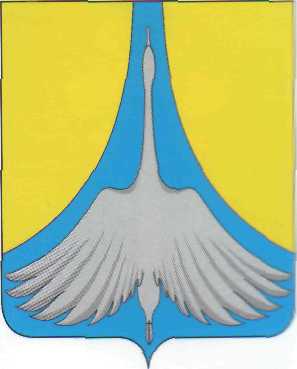 «О подготовке и проведениипразднования 73-ей годовщины Победы советского народа в Великой Отечественной войне 1941-1945г.г.»                                                                           Руководствуясь Федеральным законом от 06.10.2003г. №131-ФЗ «Об общих принципах организации местного самоуправления», Уставом Симского городского поселения,Утвердить перечень мероприятий по подготовке и проведению празднования 73-ей годовщины Победы советского народа в Великой Отечественной войне 1941-1945г. (Приложение 1).Утвердить состав оргкомитета по подготовке и проведению празднования 73-ей годовщины Победы советского народа в Великой Отечественной войне 1941-1945г. (Приложение 2).Оргкомитету обеспечить подготовку и проведение празднования в соответствии с утвержденным перечнем мероприятий.Утвердить смету расходов согласно запланированных мероприятий (Приложение 3).Финансовому отделу администрации Симского городского поселения (Н.П. Кадышева) обеспечить финансирование мероприятий согласно сметы.              Глава администрации           Симского городского поселения	    А.Д. РешетовОТПЕЧАТАНО :  3 экз.1 экз. – в дело Администрации СГП2 экз. - зам. главы СГП3 экз. – прокуратура г.АшиОЗНАКОМЛЕНЫ:_____________Гафаров Р.Р._____________Кадышева Н.П._____________Вершков С.Н. _____________Растегняева Л.П._____________Мошкин С.Л._____________Сулимов С.Г._____________Яровикова И.В.______________Брагин В.В.СОГЛАСОВАНО :Начальник отдела по ЮВ и СПАдминистрации СГП                                                                           В.А. Караваев                                                                                         Приложение 2 к распоряжениюГлавы Симского городского поселенияот «___»___________2017г. № _____СОСТАВорганизационного комитета по подготовке и проведению празднования 73-ей годовщины Победы советского народа в Великой Отечественной войне.Председатель оргкомитета :                              Решетов А.Д. – Глава СГПЗаместитель   председателя оргкомитета :       Гафаров Р.Р. – зам.Главы СГП Члены оргкомитета:                                            Кадышева Н.П.  – зам. Главы СГП – нач.ФО                                                                               Яровикова И.В. – Председатель СД СГП                                                                               Вершков С.Н. – нач-к отдела РИиБ                                                                                 Брагин В.В. – председатель Совета                                                                                 ветеранов СГП                                                                                   Сулимов С.Г. – директор МКУ «СГДК»                                                                                 Мошкин С.Л. – директор МКУ «СОК»                                                                                Растегняева Л.П. – директор МКУ «ДЮК»                                                                            Приложение 1 к распоряжениюГлавы Симского городского поселенияот «___»___________2017г. № _____Перечень мероприятий по подготовке и проведению празднования 73-ей годовщины Победы советского народа в Великой Отечественной войне.                                             Приложение 3 к распоряжению                                                          Главы Симского городского поселения                                                                         от «____» ______________2018 года №______СМЕТАрасходов на подготовку и проведение празднования 73-ей годовщины Победы советского народа в Великой Отечественной войне 1941- 1945г.г.№ п/пНаименование мероприятияСрок исполненияОтветственный1.Организация торжественного шествия жителей города Сим к мемориалу павшим воинам-землякам в зоне отдыха в районе ГТС до 09.05.2018г.Гафаров Р.Р.2.Приобретение венка (корзины) для возложения к  мемориалу павшим воинам-землякам в зоне отдыха в районе ГТС и цветов для вручения ветеранамдо 09.05.2018г.Кадышева Н.П.3.Организация работ по очистке зоны отдыха в районе ГТС,  мемориала павшим воинам-землякам в зоне отдыха в районе ГТС и путей следования праздничных колонндо 09.05.2018г.Вершков С.Н.4.Подготовка и согласование индивидуальных планов работ на майские праздники МКУ «СОК», МКУ «СГДК», МКУ «ДЮК»до 28.04.2018г.Мошкин С.Л.Сулимов С.Г.Растегняева Л.П.5.Подготовка информационных аншлагов о запланированных мероприятиях и размещение их в установленных местах для информирования населениядо 30.04.2018г.Мошкин С.Л.Сулимов С.Г.Растегняева Л.П.6.Организация музыкального оформления праздника в районе мемориала павшим воинам-землякам в зоне отдыха в районе ГТС и в парке городского Дворца культуры09.05.2018г.Сулимов С.Г.7.Организация и проведение шествия со свечами к мемориалу павшим воинам-землякам в зоне отдыха в районе ГТС, в вечернее время, накануне Дня Победы08.05.2018г.Брагин В.В.8.Организация встречи ветеранов в парке городского Дворца культуры09.05.2018г.Брагин В.В.9.Организация почетного караула и «живого» коридора школьников у мемориала павшим воинам-землякам в зоне отдыха в районе ГТС и вдоль аллеи, ведущей к мемориалу09.05.2018г.Растегняева Л.П.10.Организация доставки ветеранов автомобильным транспортом к мемориалу павшим воинам-землякам в зоне отдыха в районе ГТС и обратно в город по окончании шествия09.05.2018г.Сулимов С.Г.11.Организация «Вечного огня» на мемориале павшим воинам-землякам в зоне отдыха в районе ГТСДо 09.05.2018г.Вершков С.Н.12.Разработка порядка проведения торжественного шествия к мемориалу павшим воинам-землякам в зоне отдыха в районе ГТС и информирование о нём руководителей праздничных колонндо 06.05.2018г.Яровикова И.В.Брагин В.В.13.Подготовка списка участников ВОВ, вдов участников ВОВ, «блокадников» для оказания адресной материальной помощи; персональное поздравление указанных категорий жителейдо 30.04.2018г.до 09.05.2018г.Брагин В.В.Должностные лица Администрации СГП14.Организация доставки и установка лавочек для ветеранов и иного инвентаря возле мемориала павшим воинам-землякам в зоне отдыха в районе ГТС09.05.2018г.Мошкин С.Л.№ п/пНаименование мероприятияСумма расходов, рублейБюджет и исполнитель мероприятияПримечание123451Оказание материальной помощи участникам ВОВ9196Местный бюджетАдминистрация СГП2Приобретение венка для возложения к мемориалу павшим воинам землякам6000Местный бюджетАдминистрация СГП3Приобретение цветов для ветеранов ВОВ и тыла1800Местный бюджетАдминистрация СГП4Приобретение газового баллона для «Вечного огня»800Местный бюджетАдминистрация СГП5Организация почетного караула и «живого» коридора у мемориала павшим воинам- землякам в зоне отдыха в районе ГТС13000Местный бюджетМКУ «ДЮК»ИТОГО30796